2023г.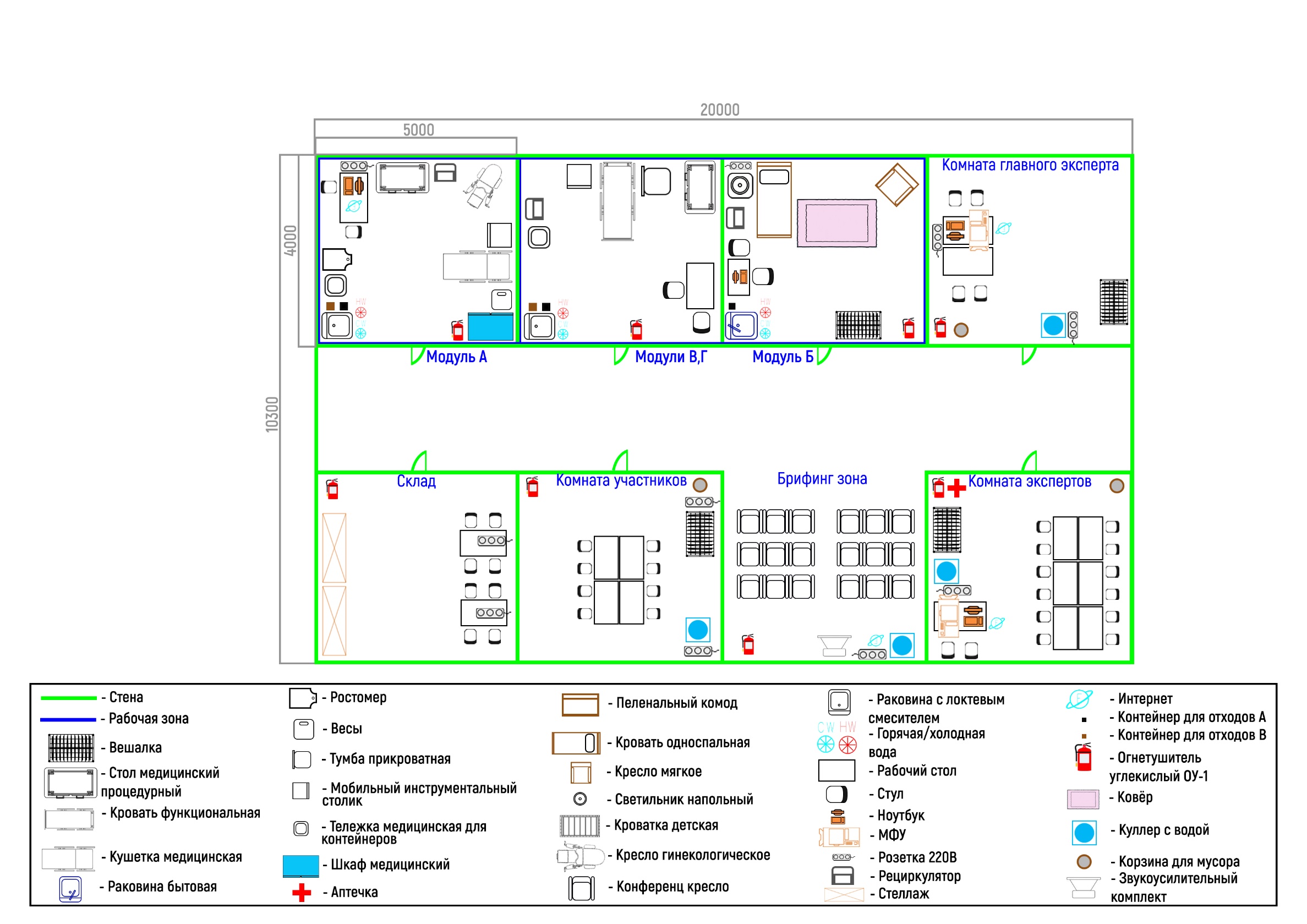 